Styrelsemötesprotokoll 4/2018 
Allaktivitetshuset Saltskog
			Val av justerareVal av justerare: Anna LimellFöregående protokollFöregående protokoll godkändesEkonomi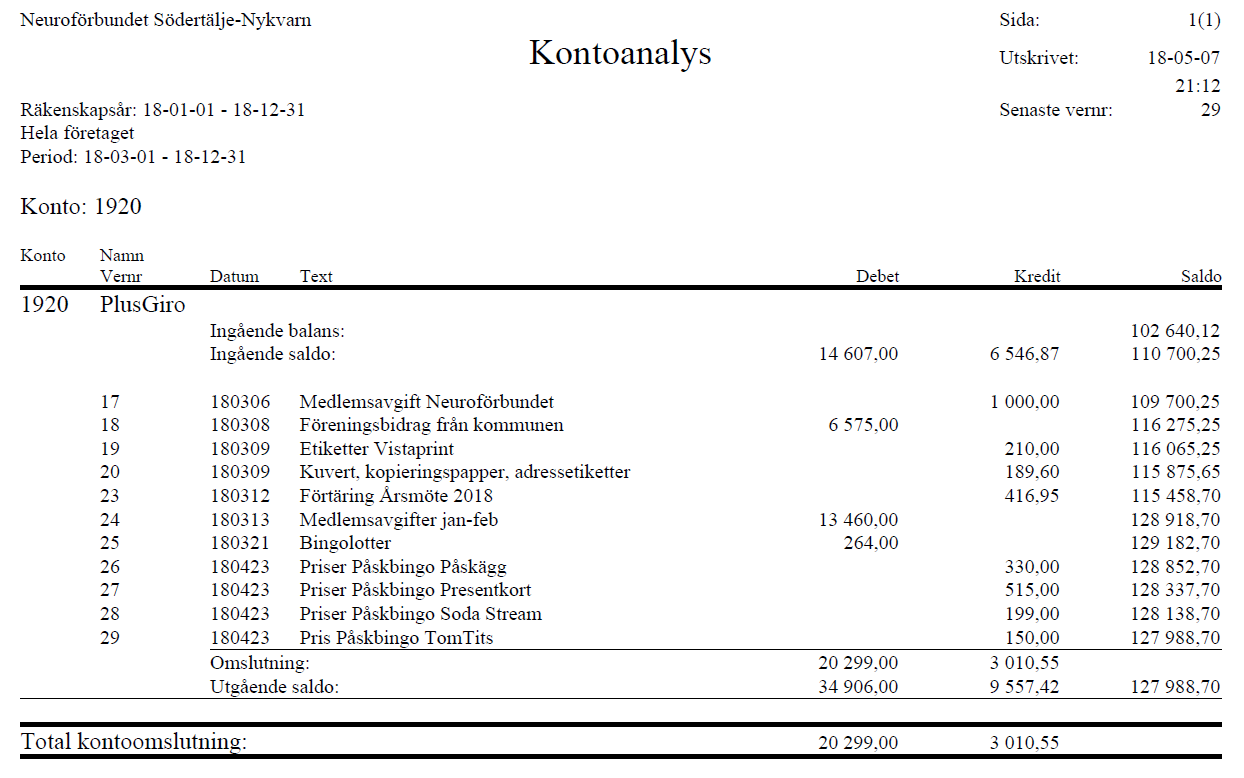 Aktiviteter	 	Grillkväll 20/5 Anna och Magnus har skickat ut påminnelsemail och skrivit i FB gruppen.Ordna kött - Fredrik Sallad, Chutney, smördegs snurror, sparris, Välkomst drink, drömtårta, potatissallad plastglas - KarinVin – Ann (Rött x 4 / Vitt x 2)Till lottpris bestämde vi att ta 2 Bubbel och en flaska vitt från förrådet  Alkoholfritt - AnnaKaffe, mjölk, Noblesse, 5 kexchoklad  - AnnaGrillkol/tändvätska - AnnaGrillmästare – Bosse och BengtAnn förbereder en lekSamling  för styrelsen 14:00Rehab aktivitet Humlegården – ca. Augusti / SeptemberAnn skriver ihop inbjudan, skicka till Magnus som skickar till medlemmarFöreläsning i Oktober Bosse försöker hitta en dag, men inte lyckats ännu.En vardag i Oktober Må/Ti 1-2a Oktober eller Ti/On 30/31 Oktober (Bosse kollar innan 8e Maj) – 18:30Tema för föreläsning: Rehab-resor – Ex. Kent Revdal och René TorndalKvällsmåltid bjuder Ceracedeti på.Pubkväll – November (10 November?)Föreläsning med Östertäljehälsan föreslås. Kan de komma eller hålla informationsmöte i sina lokaler (de kanske har ett öppet hus vi kan göra reklam för).Karin föreslår att bjuda Rickard Söderberg som körledare för en aktivitet. Skrivelser och rapporterSödertälje kommunInget nyttABFSöndag - 6 Maj – Föreningsdag Magnus och Anna deltog se FBHSOAnna informerarHSO årsmöte 16/4. Anna Ingebrigtsen valdes till ordförande.Ekonomin för HSO är nu under kontroll En ny kanslist kommer anställasEn hälsodag kommer att anordnas den 3/6 på Gillberga. Mer info finns på HSOs nya hemsida:  http://www.hso-sodertalje.se/aktiviteterNeuroförbundetNy hemsida, Anna är argVi kan inte uppdatera hemsidan i närtidGamla hemsidan:  http://oldsite.neuroforbundet.se/Föreningsnytt ManusstoppManusstopp 2018: 1 juli och 1 oktoberNya medlemmar Ett Nytt medlemssystem finns. Magnus visar det på nästa möte. En ny medlem registrerad 2018.Övriga frågorBoken Fyss: Ann föreslår att vi ska bjuda in Maria Hagströmmer som föreläsare om FYSS och att göra en gemensam föreläsning med HSO. Ann tar kontakt med Anna Ingebrigtsen för att planera och göra en gemensam inbjudan. Fredrikböcker – vi pratade om att köpa in ett antal bocker från Fredrik till föreningen att ha som priser etc, Fredrik kollar  priser och leveranstid.Nästa möte(n)		20/8 kl. 18:30 – Styrelsemöte, GruvanMöten för 2018 finns på hemsidan.http://oldsite.neuroforbundet.se/lokalforeningar/stockholm/sodertalje-nykvarn/styrelsedokument/styrelsemoten/Att-göra-listaNamnNärvarandeAnn BubereXKarin SöderlundXKatrin Norman-Magnus LidströmXAnna LimellXTina Carlsson-Bo Carlsson-Fredrik SkoogElinor Östberg--BeskrivningAnsvarigKlartKommentarSkicka kallelse till styrelsemötenAnnStående punktSkriv ut protokoll för påskriftMagnusStående punktKontakta Rickard SöderbergKarin20/8Uppdatera nya hemsidanMagnus20/8Göra nya flyersAnna20/8Handla till grillkväll enligt ovanAnna20/5Tilltugg till grillkvällKarin20/5Lek och Vin till grillkvällAnn20/5Kolla priser på böckerFredrik20/5Kött och kyckling (2 pers) till GrillkvällenFredrik20/5Boka föreläsning med Ceracedeti någat av följande datum: 1-2a Oktober eller 30/31a oktoberBosse20/8Kolla upp Neuro T-shirtar Ann20/8Kontakta Anna Ingebrigtsen HSO och föreslå gemensam FYSS föreläsningAnn20/8Kontakta Maria Hagströmmer för ev föreläsning om boken ”Fyss”Ann20/8Ringa nya medlemmarAnn20/8Info till Föreningsnytt ManusstoppAnna1/7